ҠАРАР                                                                ПОСТАНОВЛЕНИЕ                                                                                                                 19 октября  2016 й.               №56                                   от 19 октября  2016г.Об присвоении почтового адреса мечети д.Абдуллино         В соответствии со ст.15 Федерального закона от 24.07.2007 №221-ФЗ «О государственном кадастре недвижимости», ч.3.1 п. 8 Порядка ведения государственного кадастра недвижимости, утвержденного Приказом Минэкономразвития Российской Федерации от 04.02.2010 №42 ПОСТАНОВЛЯЮ:         1.Присвоить почтовый адрес мечети д.Абдуллино : 452555 Республика Башкортостан, Мечетлинский район, д.Абдуллино, ул.Ленина,дом 71а.         2.Внести соответствующие изменения в сведения государственного кадастра недвижимости в «ФГБУ «ФКП Росреестра» по Республике Башкортостан.        3.Контроль за исполнением настоящего постановления возложить на землеустроителя.Глава сельского поселения                                               Р.Г. НусратуллинБАШҠОРТОСТАН РЕСПУБЛИКАҺЫМСЕТЛЕ РАЙОНЫМУНИЦИПАЛЬ РАЙОНАБДУЛЛА АУЫЛ СОВЕТЫАУЫЛ БИЛЭМЭҺЕХАКИМИЭТЕ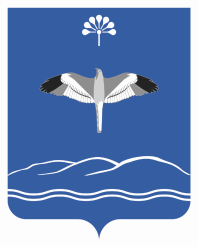 АДМИНИСТРАЦИЯСЕЛЬСКОГО ПОСЕЛЕНИЯАБДУЛЛИНСКИЙ СЕЛЬСОВЕТМУНИЦИПАЛЬНОГО РАЙОНАМЕЧЕТЛИНСКИЙ РАЙОНРЕСПУБЛИКИ БАШКОРТОСТАН